ЭТМ 1 курс СФ.Прислать аудио с игрой домашнего задания (гаммы, секвенция) преподавателю в WhatsApp, личным сообщением.Прочитать в учебнике главу лад, минор. Сделать конспект. Сфотографировать свой конспект и прислать преподавателю картинкой тоже в личном сообщении. Материал из учебника: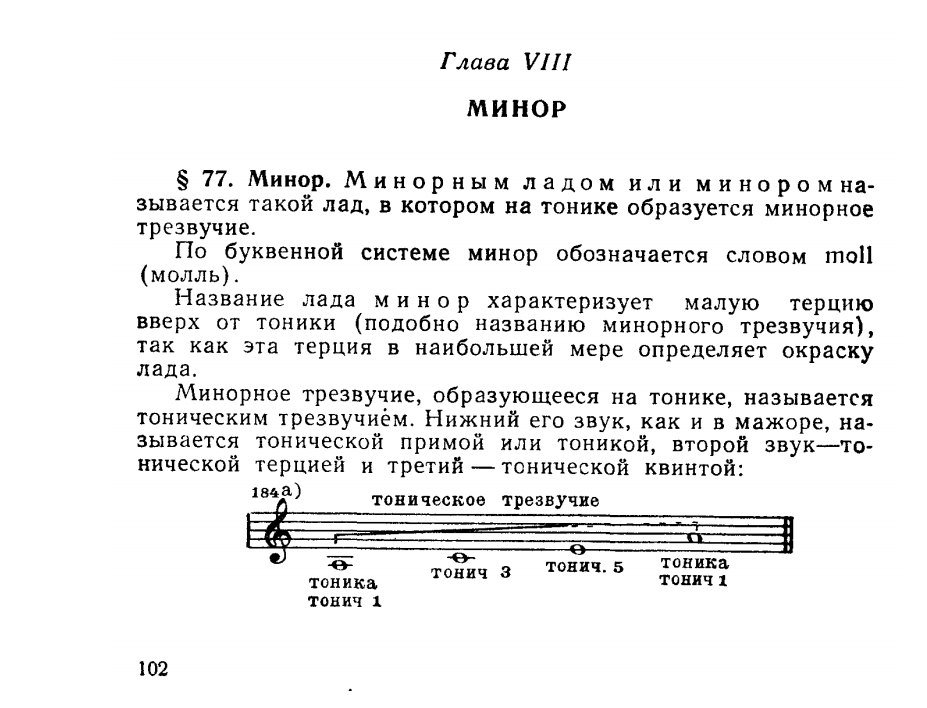 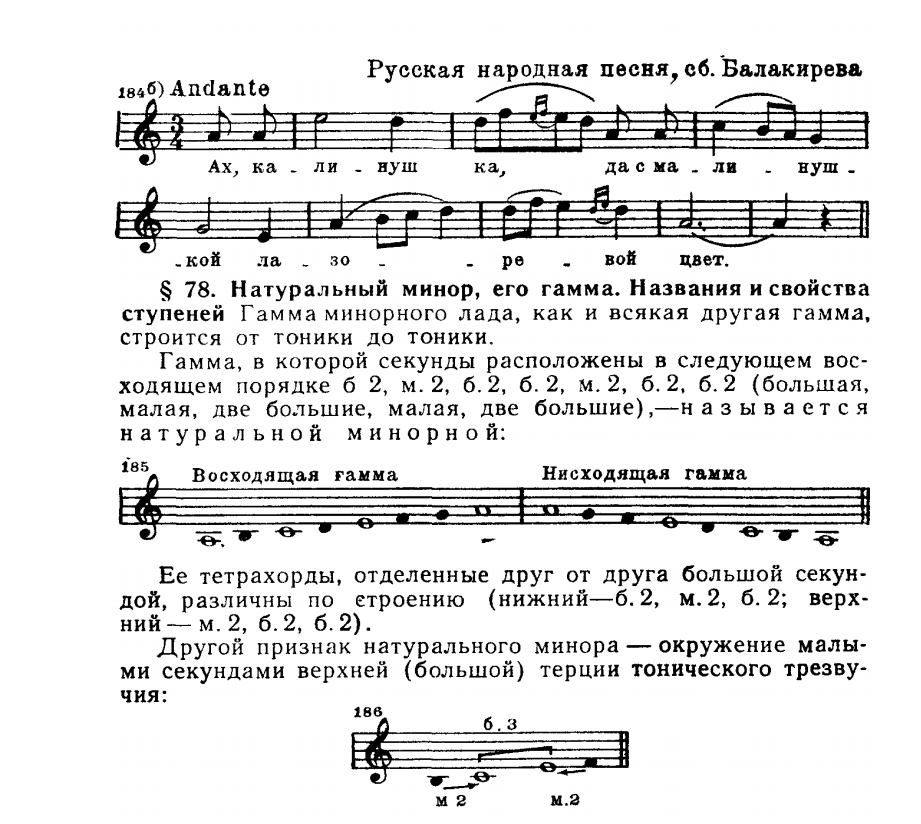 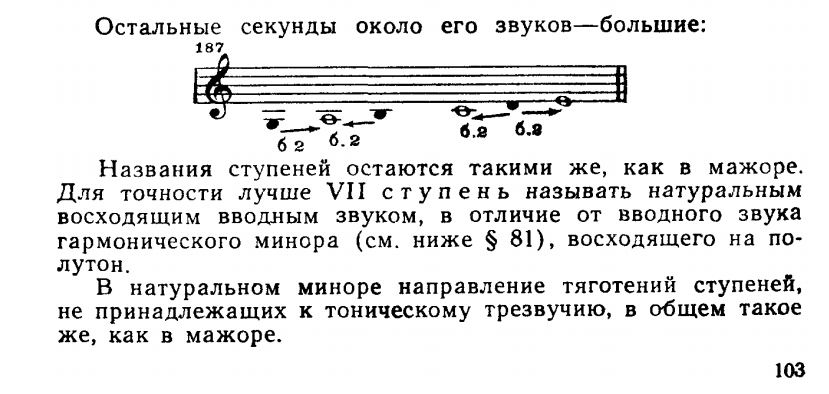 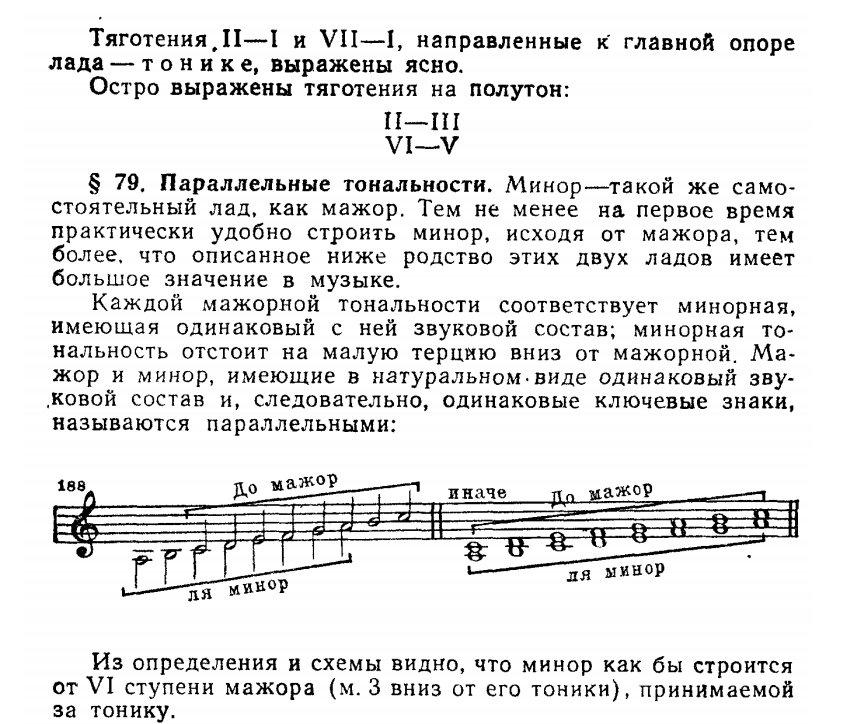 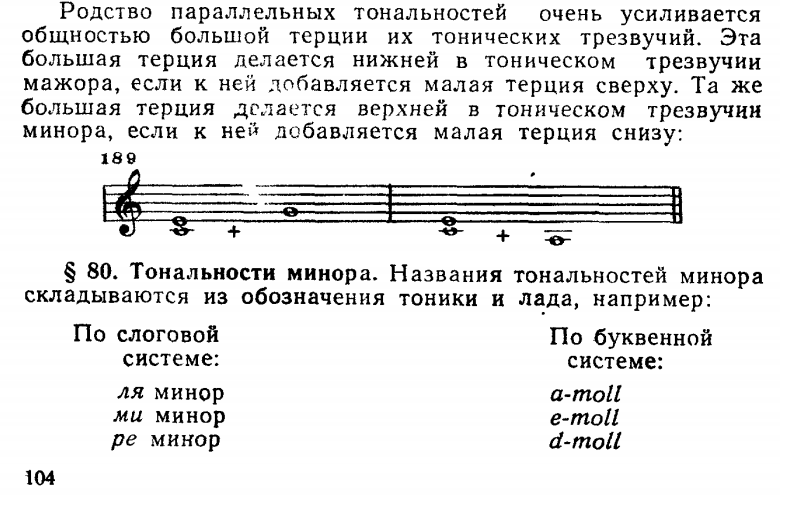 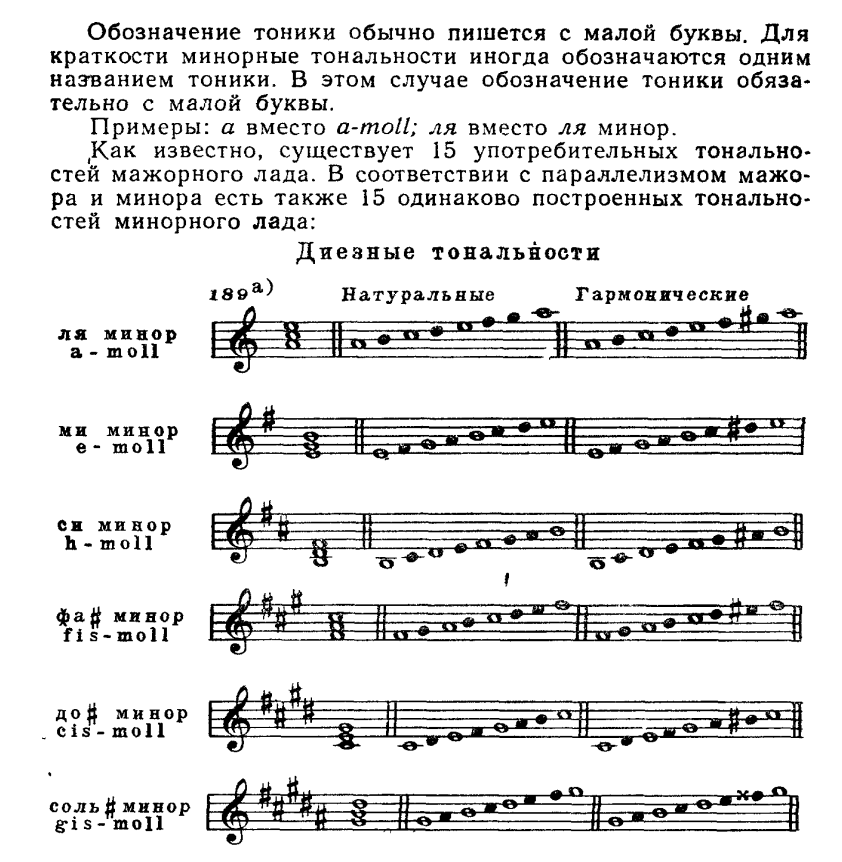 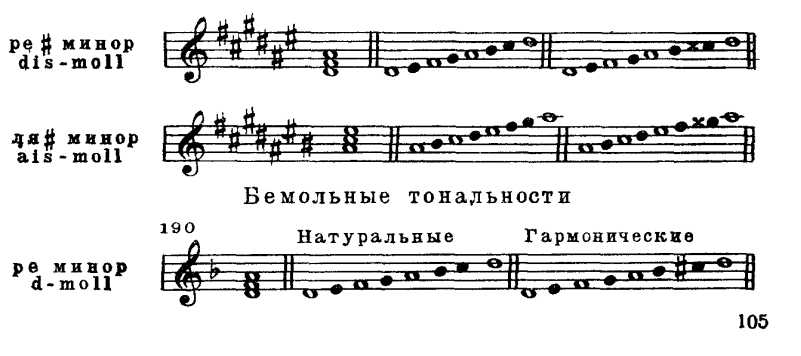 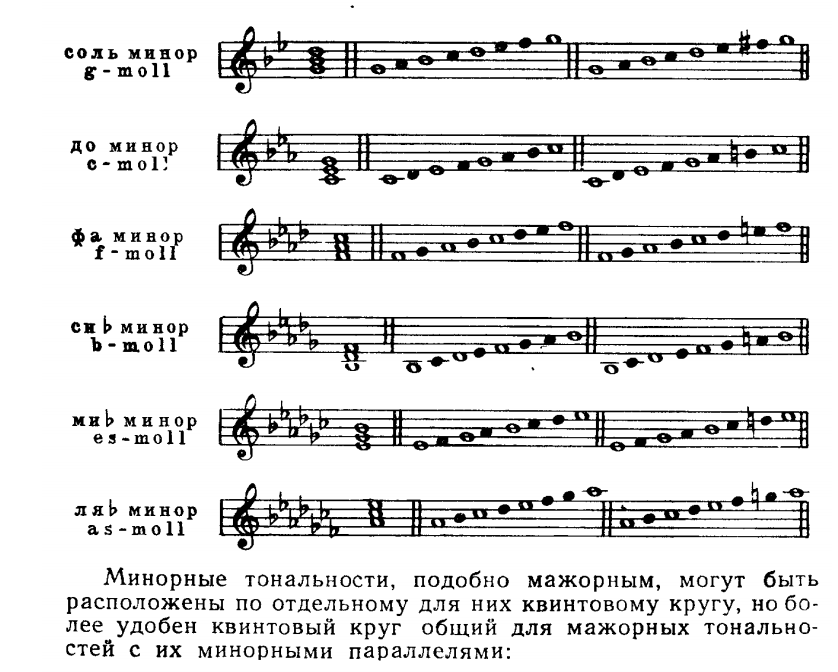 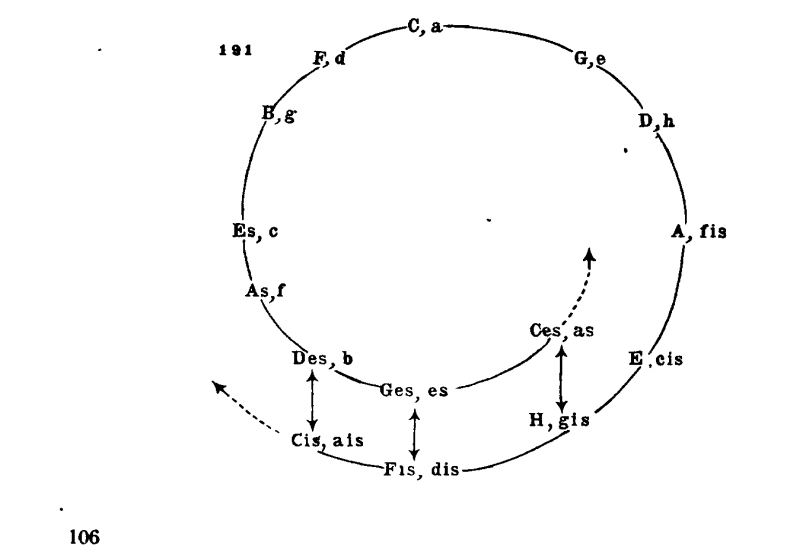 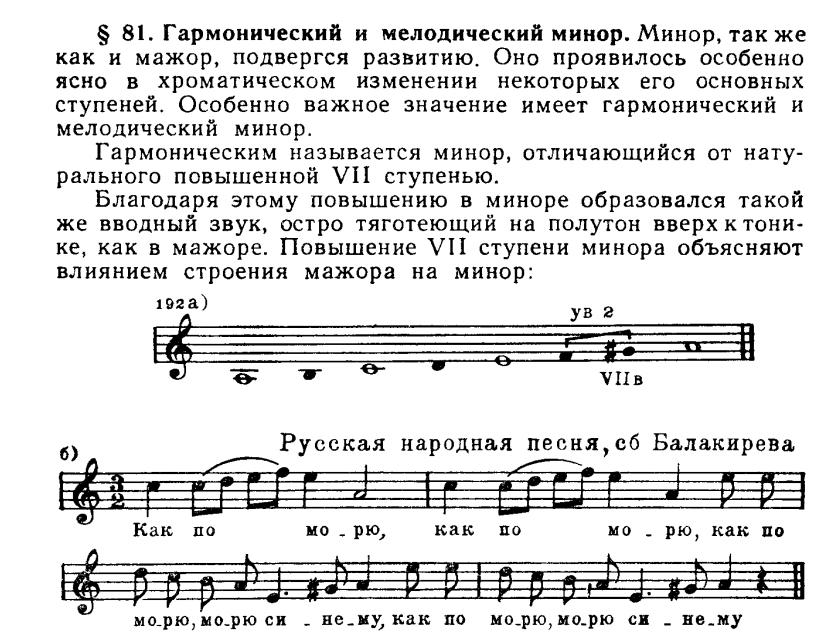 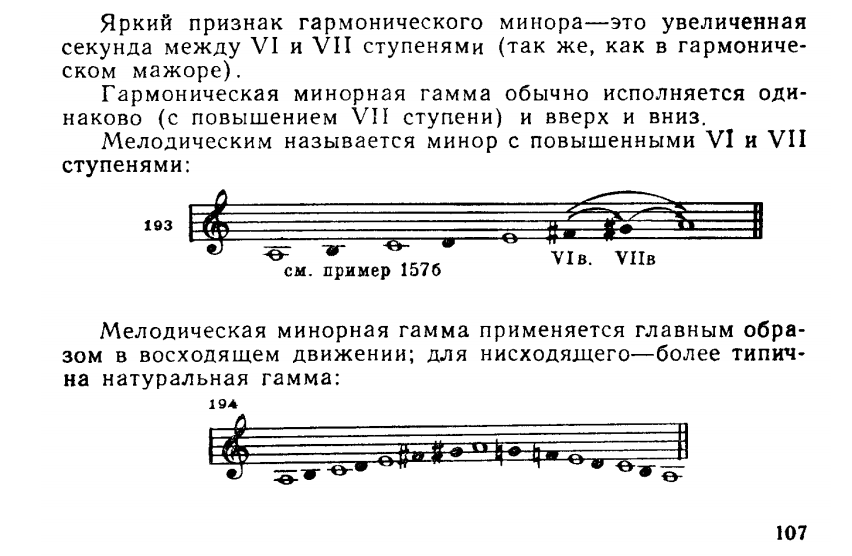 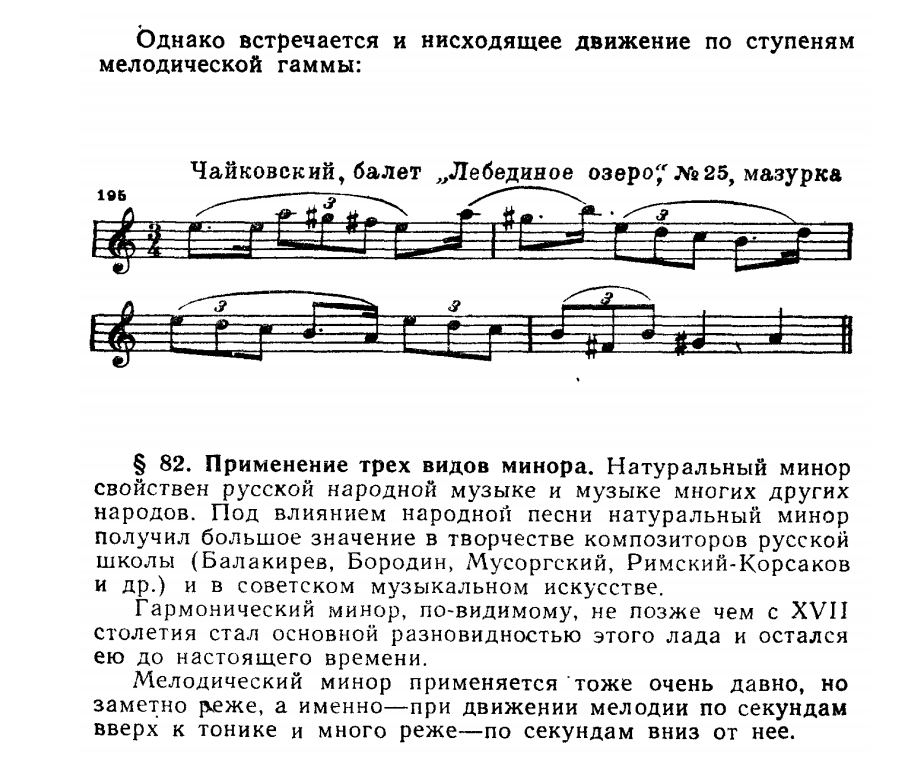 Практическое задание по теме: построить три вида cis moll, f moll.Практическое задание по теме: сыграть три вида с moll, fis moll (в одну октаву). Записать аудио, прислать преподавателю личным сообщением в WhatsApp. СОЛЬФЕДЖИО 1 курс СФНаписать одноголосный диктант в тональности cis moll по ссылке: http://solfa.ru/exercise/4 Сделать фото нотной тетради, прислать преподавателю личным сообщением в WhatsApp.Спеть одноголосный номер № 60 из пособия Ладухина «Одноголосное сольфеджио». 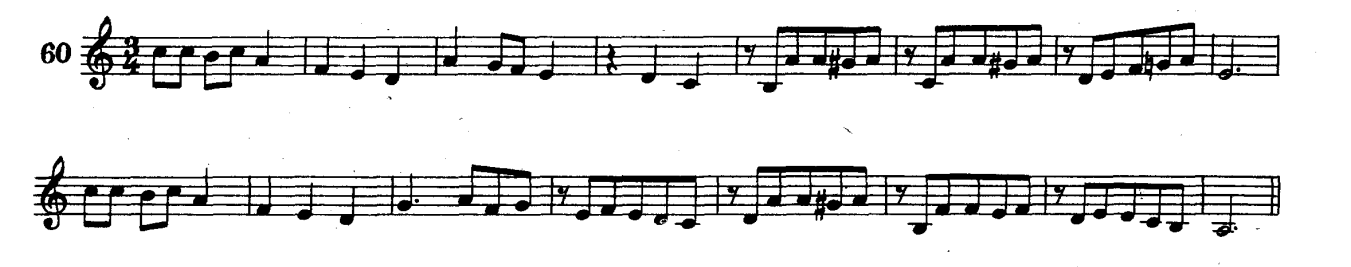 Записать аудио и прислать преподавателю WhatsApp.Спеть три вида гаммы си минор.  Записать аудио и прислать преподавателю WhatsApp.Прохлопать ритмическую партитуру: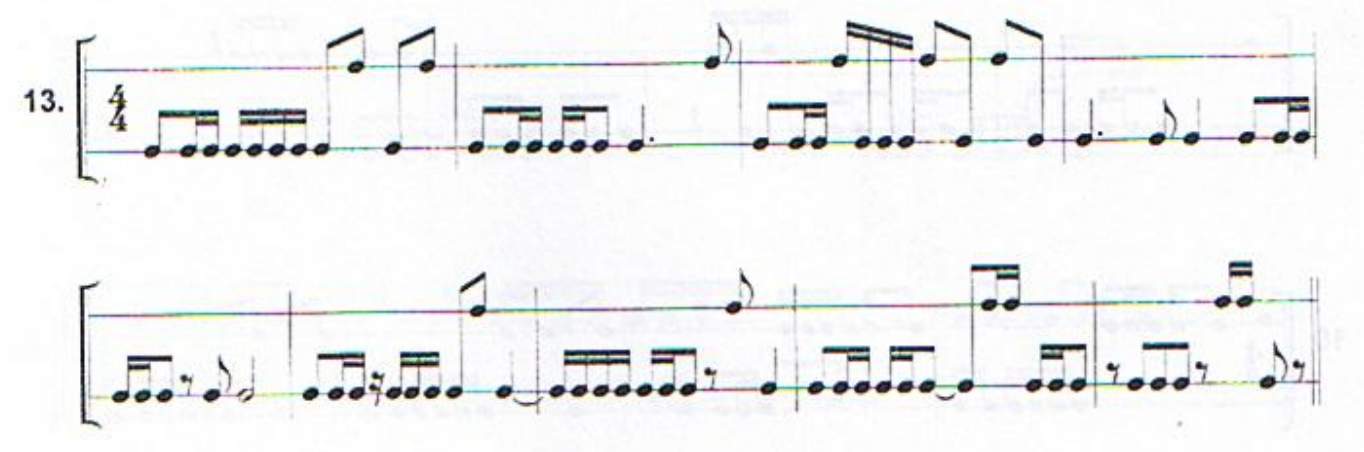 